№ 57                                                                                            от  08 апреля 2016года  Р Е Ш Е Н И Е Собрания депутатов муниципального образования«Шиньшинское сельское поселение»Об утверждении порядка  рассмотрения на комиссии по контролю за  достоверностью предоставляемых депутатами Собрания депутатов муниципального образования «Шиньшинское сельское  поселение» сведений о доходах, об имуществе и обязательствах имущественного характера и урегулированию конфликта интересов  заявлений о невозможности по объективным причинам представить сведения о доходах, расходах, об имуществе и обязательствах имущественного характера своих супруги (супруга) и несовершеннолетних детейВ соответствии с ч. 4 ст.12.1 Федерального закона от 25 декабря . № 273-ФЗ «О противодействии коррупции» Собрание депутатов муниципального образования «Шиньшинское сельское поселение» РЕШАЕТ:1. Утвердить прилагаемый порядок  рассмотрения на комиссии по контролю за достоверностью предоставляемых депутатами Собрания депутатов муниципального образования «Шиньшинское сельское поселение»  сведений о доходах, расходах, об имуществе и обязательствах имущественного характера и урегулированию конфликта интересов  заявлений о невозможности по объективным причинам представить сведения о доходах, расходах, об имуществе и обязательствах имущественного характера своих супруги (супруга) и несовершеннолетних детей.2. Настоящее решение вступает в силу со дня его подписания. 3. Контроль за исполнением настоящего решения возложить на постоянную комиссию по законности и местному самоуправлению.Глава муниципального образования"Шиньшинское сельское поселение",председатель Собрания депутатов                                           Р.Николаева                                                                                                       Приложение к решению Собрания депутатовмуниципального образования «Шиньшинское сельское поселение»от 08 апреля  2016 года №57Порядок рассмотрения комиссией по контролю за  достоверностью предоставляемых депутатами Собрания депутатов муниципального образования «Шиньшинское сельское  поселение» сведений о доходах, расходах, об имуществе и обязательствах имущественного характера и урегулированию конфликта интересов  заявлений о невозможности по объективным причинам представить сведения о доходах, расходах, об имуществе и обязательствах имущественного характера своих супруги (супруга) и несовершеннолетних детей1. Настоящий Порядок устанавливает порядок рассмотрения комиссией по контролю за достоверностью предоставляемых депутатами Собрания депутатов муниципального образования «Шиньшинское сельское поселение» сведений о доходах, расходах, об имуществе и обязательствах имущественного характера и урегулированию конфликта интересов  заявлений депутатов Собрания депутатов муниципального образования «Шиньшинское сельское поселение» (далее – депутаты) о невозможности по объективными причинам представить сведения о доходах, расходах, об имуществе и обязательствах имущественного характера своих супруги (супруга) и несовершеннолетних детей и приложенные к нему документы.2. В случае непредставления по объективным причинам депутатом сведений о доходах, расходах, об имуществе и обязательствах имущественного характера своих супруги (супруга) и несовершеннолетних детей данный факт подлежит рассмотрению на комиссии по контролю за достоверностью предоставляемых депутатами Собрания депутатов муниципального образования «Шиньшинское сельское  поселение» сведений о доходах, расходах, об имуществе и обязательствах имущественного характера и урегулированию конфликта интересов  заявлений (далее – Комиссия) 3. Заявление депутата о невозможности по объективным причинам представить сведения о доходах, расходах, об имуществе и обязательствах имущественного характера своих супруги (супруга) и несовершеннолетних детей оформленное согласно приложения к настоящему Порядку и приложенные к нему документы регистрируются в журнале заявлений Комиссии. 4. Заявление депутата в течение трех рабочих дней со дня поступления передается председателю Комиссии.5. Председатель Комиссии в течение трех рабочих дней со дня поступления к нему заявления депутата, назначает заседание Комиссии.6. Комиссия рассматривает заявление депутата, поданное до 30 апреля года, следующего за отчетным финансовым годом.7. Заседание Комиссии по рассмотрению заявления депутата, проводится не позднее одного месяца со дня истечения срока, установленного для представления сведений о доходах, расходах, об имуществе и обязательствах имущественного характера.8. По итогам рассмотрения заявления депутата Комиссия принимает одно из следующих решений:а) признать, что причина непредставления депутатом сведений о доходах, расходах, об имуществе и обязательствах имущественного характера своих супруги (супруга) и несовершеннолетних детей является объективной и уважительной;б) признать, что причина непредставления депутатом сведений о доходах, расходах, об имуществе и обязательствах имущественного характера своих супруги (супруга) и несовершеннолетних детей не является уважительной. В этом случае Комиссия рекомендует депутату принять меры по представлению указанных сведений;в) признать, что причина непредставления депутатом сведений о доходах, расходах, об имуществе и обязательствах имущественного характера своих супруги (супруга) и несовершеннолетних детей необъективна и является способом уклонения от представления указанных сведений. В этом случае Комиссия рекомендует применить к депутату  конкретную меру ответственности, предусмотренную законодательством.Приложение  к Порядку рассмотрения комиссией по контролю за достоверностью предоставляемых депутатами Собрания депутатов муниципального образования «Шиньшинское сельское поселение» сведений о доходах, расходах, об имуществе и обязательствах имущественного характера и урегулированию конфликта интересов заявлений о невозможности по объективным причинам представить сведения о доходах, расходах, об имуществе и обязательствах имущественного характера своих супруги (супруга) и несовершеннолетних детей.В                                                                          					                             (указывается наименование комиссии)ЗАЯВЛЕНИЕо невозможности по объективным причинам представить сведения о доходах, расходах, об имуществе и обязательствах имущественного характера своих супруги (супруга) и несовершеннолетних детейЯ, 												______(фамилия, имя, отчество, дата рождения)												______(место работы и занимаемая должность)												______проживающий (ая) по адресу: 							______						(адрес места жительства и (или) регистрации)сообщаю, что за отчетный период с 1 января 20       г. по 31 декабря 20       г. не имею возможности представить сведения о доходах, расходах, об имуществе и обязательствах имущественного характера в отношении: 	________													______(супруги (супруга), несовершеннолетнего ребенка)в связи с тем, что 									                (объективные причины невозможности представить сведения)Достоверность и полноту настоящих сведений подтверждаю.«       »                                  20          г. 												(подпись лица, представившего заявление)                                   (Ф.И.О.,  подпись лица, принявшего заявление, дата)Шенше ял кундем»муниципальный образованийын депутатше- влакын  Погынжо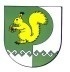 Собрание депутатовмуниципального образования«Шиньшинское сельское поселение»425 154 Морко район.Шенше ял, Петров  урем, 1вТелефон-влак: 9-61-97425 154, Моркинский район,село Шиньша, ул.Петрова, 1вТелефоны: 9-61-97